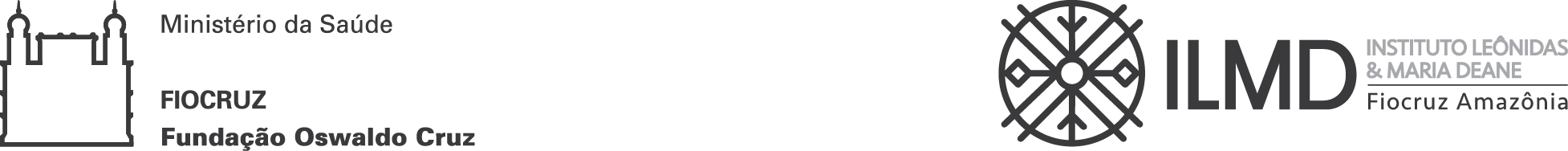 DECLARAÇÃO DE PARTICIPAÇÃO NA COORIENTAÇÃO DO ALUNO(QUANDO HOUVER)Eu, _____________________________________ (nome do coorientador), pesquisador do Instituto Leônidas e Maria Deane, do ____________________________________ (Setor), participarei na coorientação do aluno ______________________________ (nome do aluno), desenvolvendo as seguintes atividades:Citar as atividades-Manaus, ______ de ________ de 2023.________________________________________(Assinatura do Coorientador)